Network Systems II	Course No. 10147	Credit: 1.0Pathways and CIP Codes: Network Systems (11.0901)Course Description: Application Level: a course designed for students who have chosen to pursue a Network Systems program of study to emphasize more advanced conceptual and practical skills necessary to identify, install, and manage relevant hardware and software in network systems. This should be a dual enrollment course with the student completing post-secondary credit hours in the Computer Support Specialist certification track (KBOR). Students should be completing preparatory competencies toward successful completion of the CompTIA Network+ or CompTIA A+ exams and attainment of certification. **Prerequisites: Foundations of Information Technology and Network Systems I or demonstration of all competencies therein.Directions: The following competencies are required for full approval of this course. Check the appropriate number to indicate the level of competency reached for learner evaluation.RATING SCALE:4.	Exemplary Achievement: Student possesses outstanding knowledge, skills or professional attitude.3.	Proficient Achievement: Student demonstrates good knowledge, skills or professional attitude. Requires limited supervision.2.	Limited Achievement: Student demonstrates fragmented knowledge, skills or professional attitude. Requires close supervision.1.	Inadequate Achievement: Student lacks knowledge, skills or professional attitude.0.	No Instruction/Training: Student has not received instruction or training in this area.Benchmark 1: CompetenciesBenchmark 2: CompetenciesI certify that the student has received training in the areas indicated.Instructor Signature: 	For more information, contact:CTE Pathways Help Desk(785) 296-4908pathwayshelpdesk@ksde.org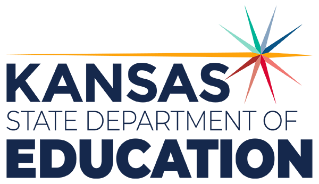 900 S.W. Jackson Street, Suite 102Topeka, Kansas 66612-1212https://www.ksde.orgThe Kansas State Department of Education does not discriminate on the basis of race, color, national origin, sex, disability or age in its programs and activities and provides equal access to any group officially affiliated with the Boy Scouts of America and other designated youth groups. The following person has been designated to handle inquiries regarding the nondiscrimination policies:	KSDE General Counsel, Office of General Counsel, KSDE, Landon State Office Building, 900 S.W. Jackson, Suite 102, Topeka, KS 66612, (785) 296-3201. Student name: Graduation Date:#DESCRIPTIONRATING1.1Design and implement functional networks.1.2Configure, manage, and maintain essential network devices.1.3Use devices such as switches and routers to segment network traffic and create resilient networks.1.4Identify benefits and drawbacks of existing network configurations.1.5Implement network security, standards and protocols.1.6Troubleshoot network problems.1.7Support the creation of virtualized networks.#DESCRIPTIONRATING2.1Configure, install and upgrade operating systems, including: Windows, Apple OS X, Linux, iOS, Android and Windows Mobile.2.2Install and image virtual machines.2.3Set up and troubleshoot peripheral devices.2.4Assemble and disassemble computing hardware.2.5Set up and support basic home and small office networks.2.6Implement cybersecurity controls appropriate to helpdesk and technical support roles.2.7Troubleshoot and support end-user access to applications and data.